「川しらべ」記　録　用　紙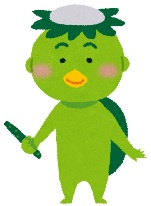 ①水をしらべてみよう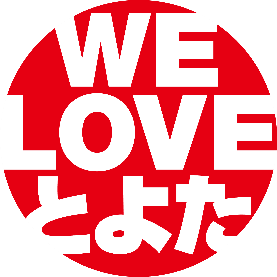 ②川に入ってしらべてみよう③川をじっくり見てみよう調査場所調査した日調査した日令和　　年　　月　　日（　　）　　　　時　　　　分令和　　年　　月　　日（　　）　　　　時　　　　分令和　　年　　月　　日（　　）　　　　時　　　　分令和　　年　　月　　日（　　）　　　　時　　　　分名前名前天気天気（１）におい（２）パックテスト（COD）（水を入れて５分間待つ）あてはまるところにマルをつけようA：いやなにおいを感じない（心地よい香りを感じる）B：少しにおいを感じる（気になるにおいを感じない）C：少しいやなにおいを感じるD：いやなにおいを強く感じる数字はいくつでしたか？↓ここに調べた数字を書く　　　　　　　　　　　　　　　mg/LあてはまるところにマルをつけようA：いやなにおいを感じない（心地よい香りを感じる）B：少しにおいを感じる（気になるにおいを感じない）C：少しいやなにおいを感じるD：いやなにおいを強く感じるあてはまるところにマルをつけようA：２ｍｇ／L以下B：４ｍｇ／L以下C：６ｍｇ／L以下D：６ｍｇ／Lを超える（３）パックテスト（アンモニア）（水を入れて５分間待つ）（４）度数字はいくつでしたか？↓ここに調べた数字を書くmg/L数字はいくつでしたか？↓ここに調べた数字を書くｃｍあてはまるところにマルをつけようA：０．２mg/L以下　B：０．５mg/L以下C：２．０mg/L以下D：２．０mg/Lを超えるあてはまるところにマルをつけようA：１００cm以上B：７０cm以上C：３０cm以上D：３０cm未満川底のかんしょく生き物のようすA：さわりたい川底（ふれて心地よい）B：さわれる川底（がない）C：少しヌルヌルしているD：ヌルヌルして気持ちがわるいA：魚が泳いでいる。川の近くに鳥や虫など、色々な種類の生き物がいる。B：魚がいる。川の近くに鳥や虫がいる。C：魚がたまにいる。ときどき川の近くに鳥や虫などが来る。D：魚がいない。鳥や虫などが来ない。川（水辺）への近づきやすさの有無A：安全でどこからでも近づける　B：近づくことができる場所が多いC：近づくことができる場所が少ないD：近づくことができない○ヒント○水辺まではかんたんに行けるかな？A：多くの人がなどに参加B：少数の人が清掃活動などに参加C：清掃活動などが行われることもあるD：清掃活動などは行われていない○ヒント○草刈りやごみ拾いが行われているかな？住民の（川のまわりの）A：に多くの人が利用しているB：一部の人が利用しているC：利用されることもあるD：く利用されていない○ヒント○川辺でさんぽやレジャー、スポーツをしている人がいるかな？A：とても良い（ましい風景）　B：良い（ましい風景）C：あまり良くない（あまり好ましい風景でない）D：良くない（好ましい風景でない）ごみの量メモA：ごみが見あたらないB：ごみが目につくが、がまんできるC：ごみがあって不快D：ごみがあって、とても不快